Уважаемые родители будущих первоклассников!Запись детей в первый класс начнется с 1 апреля 2021 года.Согласно приказу Министерства просвещения РФ от 2 сентября 2020 г. N 458 «Об утверждении Порядка приема на обучение по образовательным программам начального общего, основного общего и среднего общего образования» прием заявлений в первый класс начинается с 1 апреля для детей, проживающих на закрепленных территориях, и с 6 июля – для остальных детей.В 2021-2022 учебном году МКОУ «Лебяжьевская средняя общеобразовательная школа» планирует открыть четыре первых класса общей численностью сто мест:1А класс — 25 мест, учитель — Бараница Л.Н.;1Б класс — 25 мест, учитель — Козенко Т.В.;1В класс — 25 мест, учитель — Бурцева С.А.;1Г класс — 25 мест, учитель — Бусловская Л.В.Филиал «Перволебяжьевская ООШ» –10, учитель −Тютрина И.А.Филиал «Речновская ООШ» − 10, учитель − Кондратьева В.В.Программа, реализуемая начальной школой − образовательная система «Школа России».Заявление может подать только родитель (законный представитель) ребенка лично при предъявлении документа, удостоверяющего личность (паспорта).Для приема родители (законные представители) представляют следующие документы*: копию документа, удостоверяющего личность родителя (законного представителя) ребенка;копию свидетельства о рождении ребенка или документа, подтверждающего родство заявителя;копию документа, подтверждающего установление опеки или попечительства (при необходимости);копию документа о регистрации ребенка по месту жительства или по месту пребывания на закрепленной территории или справку о приеме документов для оформления регистрации по месту жительства (в случае приема на обучение ребенка, проживающего на закрепленной территории, или в случае использования права преимущественного приема на обучение по образовательным программам начального общего образования);справку с места работы родителя (законного) представителя) ребенка (при наличии права внеочередного или первоочередного приема на обучение).Родители (законные) представители) ребенка имеют право по своему усмотрению представлять другие документы.*(согласно приказу Министерства просвещения РФ от 2 сентября 2020 г. N 458 «Об утверждении Порядка приема на обучение по образовательным программам начального общего, основного общего и среднего общего образования»)Прием на обучение в филиал общеобразовательной организации осуществляется в соответствии с правилами приема на обучение в общеобразовательной организации.В целях предотвращения массового скопления людей 1 апреля приём заявлений будет проходить в зале ЛФК (вход со двора школы) МКОУ «Лебяжьевская средняя общеобразовательная школа» с 08-00 с соблюдением масочного режима. Со 2 апреля прием заявлений — в кабинете секретаря: - ежедневно с 9-00 до 15-00, - в субботу с 09-00 до 12-00.Схема прохода в зал ЛФК по запасному входу.Информация на сайте школы в разделе «Приём в образовательную организацию»http://leb-shkola.lebouo.ru/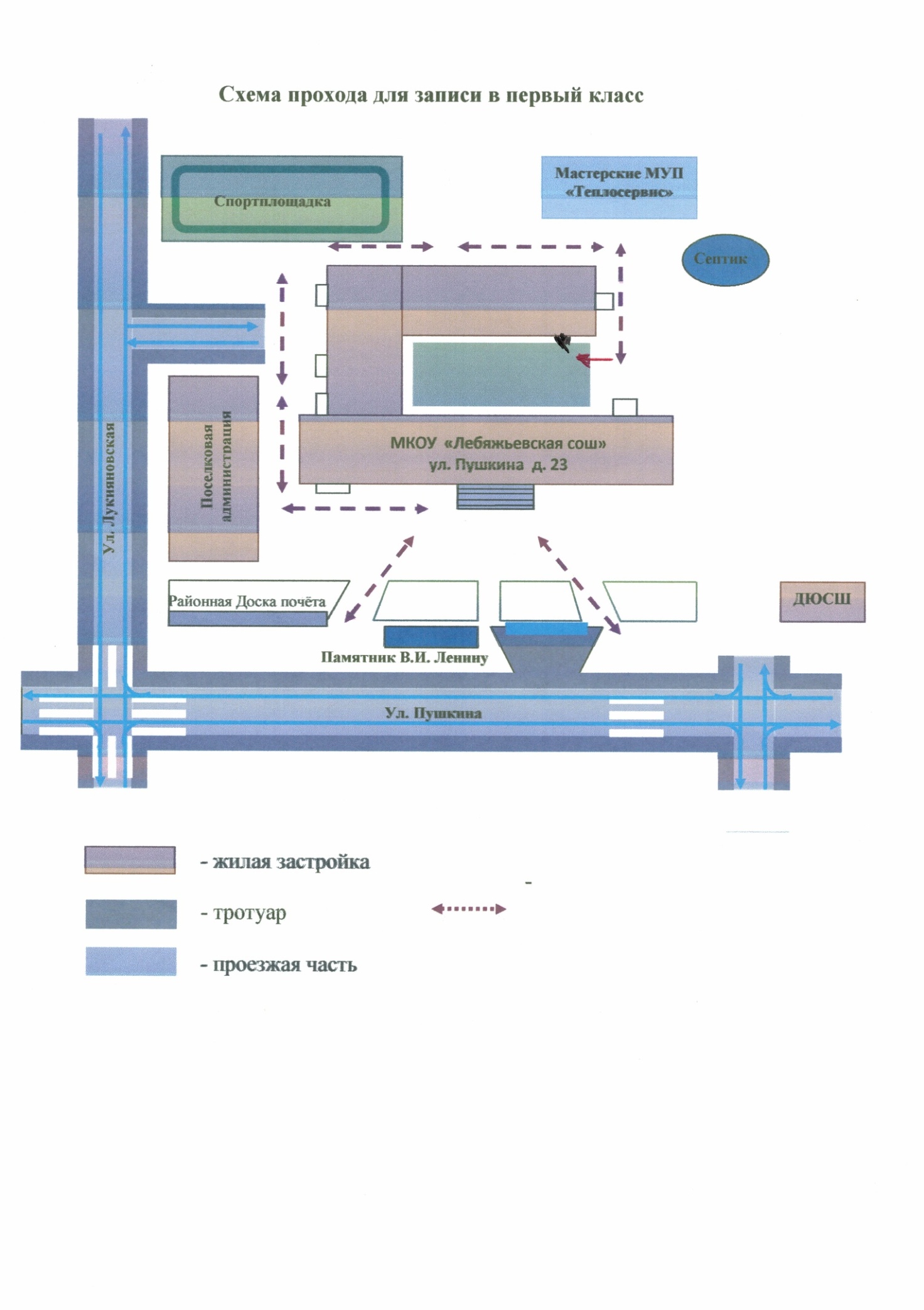 